Уважаемые заявители! Обращаем ваше внимание на то, что продление срока проведения государственной экспертизы осуществляется посредством Межведомственной автоматизированной информационной системы предоставления в Санкт-Петербурге государственных и муниципальных услуг в электронном виде путем нажатия кнопки «Продлить срок 
по обращению». 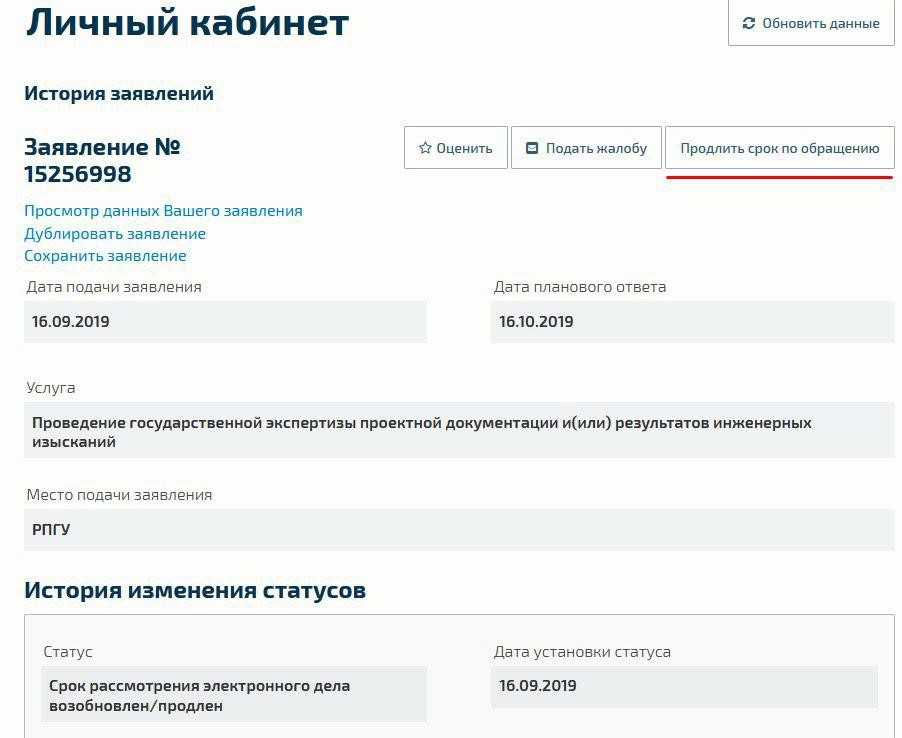 